  APIC Coordinating Council 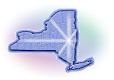 NYSACC 	The Association for Professionals in Infection Control and Epidemiology Inc  Basic Training Course for the Infection PreventionistMail Program Registration Form with Registration FeeDeadline for registration is 4/10/2018Please Print clearly or Type your name as you wish it to appear on your Name tag and Certificate of AttendancePrint Name:  ____________________________________________________________________ Work Title: 	____________________________________________________________________Facility:	____________________________________________________________________Mailing Address:  _________________________________________________________________Town/City:  ___________________________________Zip Code: ______________Email Address:	__________________________________________Practice Setting:  Please check as many as apply.Please list any special Dietary Restrictions:: ___________________________________________ Infection Prevention & Control Training Course for Infection PreventionistsTarget: Provide a 3 day basic training course. April 30, May 1 & 2, 2018Program Fee: $400 fee non-refundable per participantParticipants will be responsible for their own hotel accommodations.A group of rooms are available at the Hilton Garden Inn, 62 New Scotland Ave. Albany NY.  Reservations can be made by calling 518-396-3500.  Group: NYS APIC Coordinating Council (NYSACC)A limited block of rooms are available to the group until 4/1/2018 @ $144 per night + taxes.Goals: To provide the Infection Preventionist in NYS with key concepts and principles for infection prevention and control.To provide tools and evidence based interventions to mitigate risk in health care settings.To provide the ICP with a basic understanding of microbiology and its application to infection prevention and control.Objectives:Collect analyze and interpret surveillance data specific to the practice setting.Implement appropriate measures to prevent the spread of infectionApply principles of infection prevention to a variety of practice settings and situations.Assess, develop and analyze adult learning concepts for the ICP.Define the principles and processes of cleaning, sterilization and disinfection. Present the management and communication skills necessary to coordinate an effective Infection Prevention program.Describe epidemiology, mode of transmission, susceptibility to various infections, communicable diseases and emerging pathogens.Location  - Hilton Garden Inn, 62 New Scotland Ave. Albany NY*Each morning there will be registration and light breakfast from 7:30 am to 8 am.Program time is 8am to 4 pm - April 30, May 1 & 2, 2018*Sign in is required each morning.□  Acute Care□  Long Term Care□  Ambulatory Care□  Behavioral Health Care□  Other ______________________Facility Size:□  Under 50 beds□  50-100 beds□  100-200 beds□  200-300  beds□  Over 300 beds□  Other ______________________ REGISTRATION FEE: $400.00 non refundable  Payment MUST accompany registration,Checks Payable to:  ECMC ()  NO VOUCHERSMail Completed Registration Form with Payment to:Charlene Ludlow, RN,MHA,CIC – NYSACC Registrar